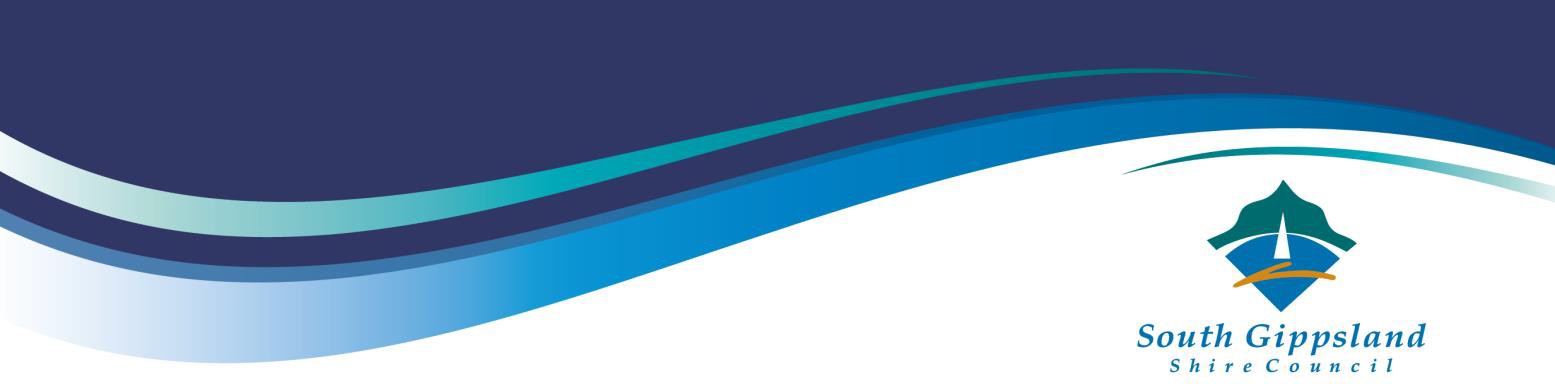 ArtCubesArtCubes is an exciting new project which aims to support creativity across South Gippsland by providing unique, mobile exhibition and creative spaces for local artists to showcase their talents and foster a vibrant cultural atmosphere.Designed and delivered by South Gippsland Shire Council the cubes have been created from old shipping containers. They are lined with ply and feature two opening container doors, two windows, solar panels, as well as internal and external lighting. Each ArtCube is completely self-sufficient, enabling them to be located in remote and unexpected locations, as well as in town centres, travelling as a bunch of three, or as single units.The ArtCubes are designed to encourage creative experimentation and expression and offer unusual creative possibilities, for artists, performers and community members, as stand-alone venues, or in the context of a larger event or festival.The project was funded through the State Government's Outdoor Activation Grant ($95,000) and Council’s COVID Community Support Program ($85,000) and will be relocated around the Shire. The first towns that have been confirmed to host the cubes are Loch, Mirboo North and Fish Creek, but Council is eager to hear from other communities who might also like to use the ArtCubes for future exhibitions.The ArtCubes are versatile and adaptive structures that can be easily transported and set up in various locations within the shire. These fixable spaces will serve as immersive environments where art enthusiasts and visitors can experience captivating installations and thought-provoking artistic displays.South Gippsland Shire Council invites the public to embrace this exciting new project, supporting and engaging with the arts to build community vibrancy. By bringing art to the doorstep of our towns, the ArtCubes initiative promises to unleash a wave of creativity and cultural exchange. To find out more about the cubes, please visit: https://visitsouthgippsland.com.au/artcubes/Quote attributable to Cr Nathan Hersey, Mayor South Gippsland Shire Council:“The ArtCubes is a fantastic way that South Gippsland Shire Council is supporting our arts community. Through this project we aim to foster a sense of cultural enrichment across the region. By providing accessible platforms for local artists to exhibit their work, we know we can create memorable experiences for residents and visitors alike.Council is proud to support the many talented artists in South Gippsland who can make use of the Artcubes.”PR2826 – 22/5/23 